Step 0	Intake + Interview  Filing Status, DependencyInterview Notes: (See also: General Notes)Shirley worked part time to earn spending money.Shirley is single and living with her parents while she attends college full time.Shirley is totally supported by her parents and her parents will claim her as a dependent on their return.Documents: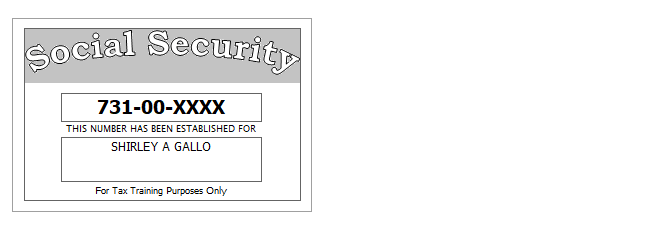 Step 1	Basic InformationFederal AGI: 0         Federal Refund: 0		NJ Refund Amount: 0Step 2	W-2  The Kansas City Steak House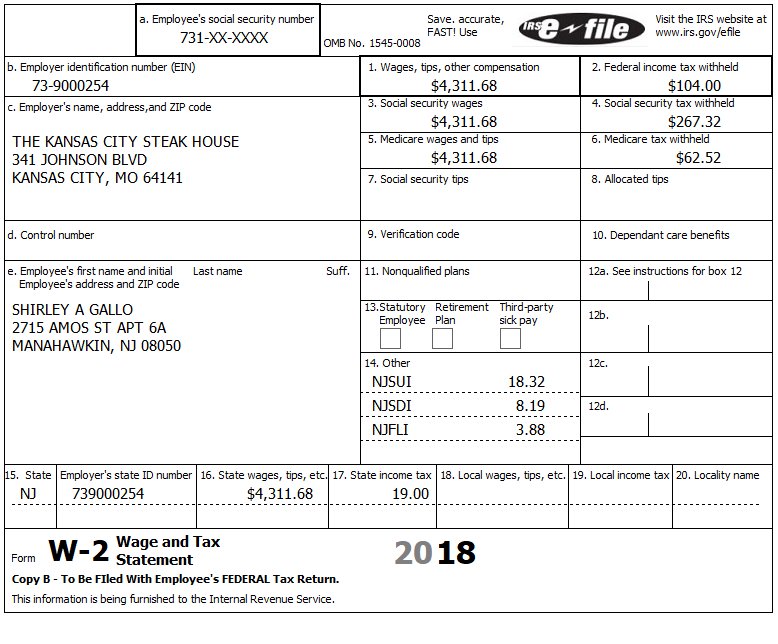 Federal AGI: 4,312           Federal Refund: 104	       	NJ Refund Amount: 19Step 3	Interest 1099-INT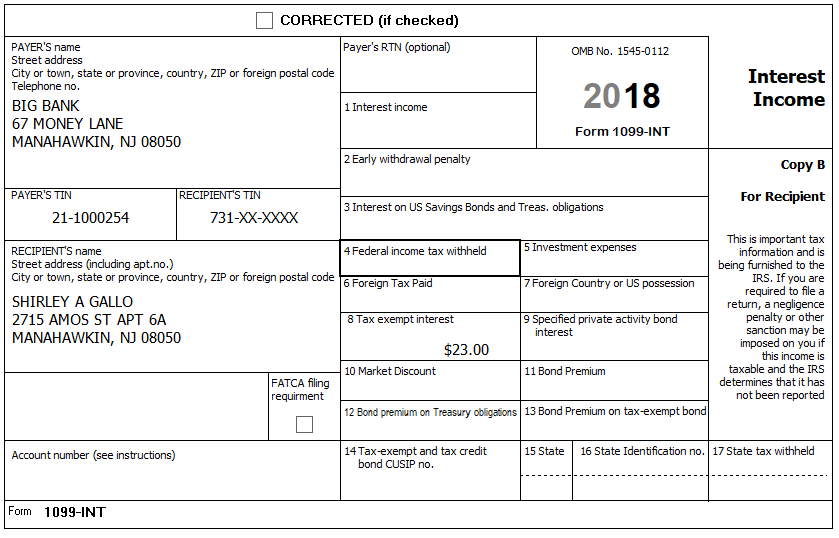 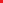 The tax-exempt interest received was from a NJ Turnpike Bond and it is tax exempt in NJ. Federal AGI: 4,312                   Federal Refund: 104    	NJ Refund Amount: 19Step 4	Itemized Deductions – Taxes You PaidFederal AGI: 4,312           Federal Refund: 104 	NJ Refund Amount: 19Step 5	Compare Standard vs Itemized DeductionsFederal AGI:  4,312           Federal Refund: 104 	NJ Refund Amount: 19Step 6	Health InsuranceShirley is totally supported by her parents and her parents will claim her as a dependent on their return. Federal AGI: 4,312          Federal Refund: 104 	NJ Refund Amount: 19Step 7	New Jersey ReturnFederal AGI: 4,312      Federal Refund: 104 	NJ Refund Amount: 19Step 8	Prepare for e-fileShe wants to handle any state refund / amount due like their federal refund / amount due.Federal AGI:  4,312        Federal Refund: 104	         NJ Refund Amount: 19TP Form / NoteTS ScreenNotesSS CardStart a New 2018 Tax ReturnAvailable Taxpayer ProfilesIgnore the ProfilesSelect “Enter Social Security Number” at the bottom of the screen.  SSN format YYY-00-0752Enter the TP SSN twice and “Start Return”Intake Sheet What is your filing Status?TS Answer: SingleTS: “Continue”SS Card Intake SheetI-Notes 2,3Personal Information   Taxpayer Information    Address & Phone NumberHint: Enter all information using “Caps Lock”Hint: Use Name and SSN from SS card. (Not Intake Sheet)Hint:  SSN format YYY-00-0752TS: Birth date can be entered using drop down menu or filling in the field. TS: Check any of the “Check here” questions that apply: Can be claimed as a dependent on someone else’s returnIs claimed as a dependent on someone else’s returnOver 18 and full time studentTP wishes to contribute $3 to the Presidential Election Campaign FundTS: Enter Zip code- TaxSlayer fills in city and state.  Correct if requiredHint: Did you enter the apt. number?TS:  New Jersey will default as the Resident State.  TS:  “Continue”Intake SheetNew Jersey ReturnNJ Property Tax Credit or Deduction  Do you meet Property Tax  Credit or Deduction   Eligibility Requirements?  Taxpayer NJ Health Insurance  Does the Taxpayer have   Health Insurance?New Jersey Return  Select the County or     Municipality of your   current residenceStart the NJ Checklist at this timeTS Answer: At this point answer “No”.  We will go back and adjust after the Federal Return is complete  TS Answer: “Yes”Use “NJ Municipality Code lookup in Tax Prep 4 FreeLeft click in the box.  Type in Ocean.  Scroll down to OCEAN – STAFFORD TOWNSHIPAt this point just hit ““Continue”” We will go back and adjust after the Federal Return is complete  Dependents or Qualifying Child InformationDo you have any Dependents or Qualifying Person(s) to claim on your return?TS:  Answer is “No”W-2The Kansas City Steak HouseLeft Menu - Federal Section Income Wages & Salaries Form W-2  Begin Complete W-2 Information-Hint: Make corrections so that information matches the information on the paper W-2 Add Apt 6A to address.If the name and address of the employer come up after inputting the employer Identification Number, check that the information matcher the paper W-Hint: Always round up for cents amounts ending in .50 or enter cents and TS will round it for you Hint: Box 14 NJ Codes are selected from drop down menu. All other entries in box 14 are lumped under “Other”Hint: If NJ State EIN auto populates, check to be sure it is correctTS: “Continue”1099-INTBig BankFederal Section Income Interest and Dividends Form 1099-INT/    1099-DIV- BeginInterest or Dividend Income -BeginInterest Income, Form 1099-INT – “Select”“Continue”Enter values that applyHint:  Since the interest is tax exempt both Federal and State, there is no adjustment required for the State. “Continue”TP Form / NoteTS ScreenNotesI-Note 4Left Menu-Federal Section -Deductions – Enter MyselfItemized Deductions – BeginTaxes You Paid - BeginTS: Go to ADD SALES TAX WORKSHEET and enter ZIP Code and 365 days living in NJ ““Continue”” TP Form / NoteTS ScreenNotesFederal SectionDeductionsEnter MyselfCompare Deductions - BeginCheck to see if using itemized or standard deductions.  Itemized = 49 Std = 4,662Hint:  You can view Schedule A (Itemized Deductions) by clicking on the Print Icon next to Itemized Deductions in the Deductions Menu.  “Continue”TP Form / NoteTS ScreenNotesG-Note 2Left Menu-Health InsuranceHealth Insurance QuestionnaireDid you or your family have health insurance or qualify for a coverage exemption at any time in 2018?“Continue”Did you purchase insurance via HealthCare.gov of a State Marketplace?“Continue”Verify Your Household Members“Continue”Months InsuredWas your entire household covered by qualifying health care coverage or a coverage exemption that covered 2018 or a combination of qualifying health care coverage and coverage exemptions for every month of 2018?Answer questions in the Health Insurance SectionTS – YesTS – NoTS – Always select ““Continue””TS-Yes“Continue”TP Form / NoteTS ScreenNotesI-Note 2,3G-Note 2,3,4State Return –Edit 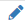 Basic Information - EditHint:  Use the NJ Checklist to enter NJ itemsTS: Complete Basic Information. Hint: Gubernatorial Election Fund:  Shirly - Yes“SaveSave back to the beginning of the State ReturnIntake SheetG Note 5Left Menu – e-file – Federal Return TypeFeesState Return TypeThird Party Designee InfoConsent to DiscloseQuestionsTaxpayer ID Information – TS – Clear up any diagnostic messages (if any)TS: Select “E:file: Paper Check”  NextTS: No entries in Fees section except for Client email address  NextTS: Select State Refund Type “E:file: Paper Check”  NextTS: Skip Third Party Designee. It is Out of Scope for us.  NextTS: Consent to Disclose Tax Return Information – Check GRANT and enter 5 digit pin (any 5 digit number) and date for TP.  NextTS – Questions – Answer questions from Intake sheet Part VII, lines 5.6,7 and 8Assume taxpayer was present  NextTS: Skip TP ID Information Screen.  Not required for NJ.  SaveYou are Done